INDICAÇÃO  NºAssunto: Solicita ao Sr. Prefeito Municipal a execução de pintura de sinalização escolar na rua Paraguai em frente a creche Lazara M. da S. Bertoni no Jardim das Nações, conforme especifica.Senhor Presidente,INDICO  ao Sr. Prefeito Municipal, nos termos do Regimento Interno desta Casa de Leis, que se digne V. Exa. determinar junto ao departamento competente da Prefeitura Municipal a execução de pintura de sinalização escolar na rua Paraguai em frente a creche Lazara M. da S. Bertoni no Jardim das Nações, conforme especifica.Tal medida se faz necessária em, virtude de proporcionar mais segurança para as crianças da creche e das pessoas que moram nas proximidades,  tendo em vista que é intenso o trafego de carros no local., (conforme imagem anexa).A medida ora proposta atenderá um apelo dos moradores, que anseiam por uma solução favorável.SALA DAS SESSÕES, 10 de Fevereiro de 2020BENEDITO DONIZETTI ROMANINVereador - Solidariedade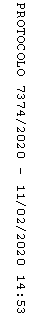 